Publicado en Ibiza el 12/12/2018 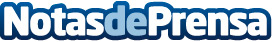 El corto 'Baraka', premio Astarté como Mejor Corto Nacional en la II edición de IbicineEL corto de Néstor Ruiz Medina, 'Baraka', ha alzado el premio Astarté al Mejor Corto Nacional en la gala de la 2ª edición del Festival de Cine en Ibiza, Ibicine. En la gala se premió a Esther Acebo y Milagros Morón como mejor actriz y a Luis Callejo como mejor actor. Isabel Coixet galardonada con el Astarté de Honor por toda su carrera. Ni una sola línea, de Víctor E. Somoza ganó el Astarté del públicoDatos de contacto:Sergio García CañizaresJefe de Prensa de Ibicine607601666Nota de prensa publicada en: https://www.notasdeprensa.es/el-corto-baraka-premio-astarte-como-mejor Categorias: Cine Baleares Premios http://www.notasdeprensa.es